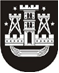 KLAIPĖDOS MIESTO SAVIVALDYBĖS TARYBASPRENDIMASDĖL SAVIVALDYBĖS BŪSTŲ IR NEĮRENGTOS PASTOGĖS DALIES PARDAVIMO (N)2017 m. balandžio 27 d. Nr. T2-99KlaipėdaVadovaudamasi Lietuvos Respublikos vietos savivaldos įstatymo 16 straipsnio 2 dalies 26 punktu, Lietuvos Respublikos paramos būstui įsigyti ar išsinuomoti įstatymo 24 straipsnio 2 dalies 4 ir 5 punktais ir 26 straipsniu ir Klaipėdos miesto savivaldybės būsto ir pagalbinio ūkio paskirties pastatų pardavimo tvarkos aprašo, patvirtinto Klaipėdos miesto savivaldybės tarybos 2016 m. gruodžio 22 d. sprendimu Nr. T2-304 „Dėl Klaipėdos miesto savivaldybės būsto ir pagalbinio ūkio paskirties pastatų pardavimo tvarkos aprašo patvirtinimo“, 16.6 papunkčiu, Klaipėdos miesto savivaldybės taryba nusprendžia:1. Parduoti savivaldybei nuosavybės teise priklausančius būstus ir neįrengtos pastogės dalį:1.1. S. V., (duomenys neskelbtini), Klaipėda, 54,75 kv. metro ploto būstas, unikalus Nr. (duomenys neskelbtini), namo statybos metai – 1986. Kaina – 41 779,00 Eur (keturiasdešimt vienas tūkstantis septyni šimtai septyniasdešimt devyni eurai 00 ct), iš jų 79,00 Eur (septyniasdešimt devyni eurai 00 ct) – už būsto vertės nustatymą;1.2. F. L., (duomenys neskelbtini), Klaipėda, 36,59 kv. metro ploto būstas, unikalus Nr. (duomenys neskelbtini), namo statybos metai – 1956. Kaina – 41 173,00 Eur (keturiasdešimt vienas tūkstantis šimtas septyniasdešimt trys eurai 00 ct), iš jų 73,00 Eur (septyniasdešimt trys eurai 00 ct) – už būsto vertės nustatymą;1.3. P. E., (duomenys neskelbtini), Klaipėda, 16,06 kv. metro ploto būstas su bendro naudojimo patalpomis, unikalus Nr. (duomenys neskelbtini), namo statybos metai – 1985. Kaina – 7 073,00 Eur (septyni tūkstančiai septyniasdešimt trys eurai 00 ct), iš jų 73,00 Eur (septyniasdešimt trys eurai 00 ct) – už būsto vertės nustatymą;1.4. A. K., (duomenys neskelbtini), Klaipėda, 30/100 būsto dalių, bendras plotas – 77,88 kv. metro, unikalus Nr. (duomenys neskelbtini), namo statybos metai – 1970. Kaina – 13 373,00 Eur (trylika tūkstančių trys šimtai septyniasdešimt trys eurai 00 ct), iš jų 73,00 Eur (septyniasdešimt trys eurai 00 ct) – (duomenys neskelbtini), už būsto vertės nustatymą;1.5. I. K., (duomenys neskelbtini), Klaipėda, 947/2192 būsto dalys, bendras plotas – 43,84 kv. metro, unikalus Nr. (duomenys neskelbtini), namo statybos metai – 1961. Kaina – 6 573,00 Eur (šeši tūkstančiai penki šimtai septyniasdešimt trys eurai 00 ct), iš jų 73,00 Eur (septyniasdešimt trys eurai 00 ct) – už būsto vertės nustatymą;1.6. I. L., (duomenys neskelbtini), Klaipėda, 301/2359 neįrengtos pastogės dalis, 3,01 kv. metro ploto, bendras plotas – 23,59 kv. metro, plane žymima 8-1, 8-2, unikalus Nr. (duomenys neskelbtini), namo statybos metai – 1920. Kaina – 400,00 Eur (keturi šimtai eurų 00 ct), iš jų 105,00 Eur (šimtas penki eurai 00 ct) – už turto vertės nustatymą.2. Leisti S. V. perkamą būstą (duomenys neskelbtini), Klaipėda, įkeisti kredito įstaigai „Swedbank“, AB (juridinio asmens kodas 112029651). Hipoteka įsigalios, kai su Klaipėdos miesto savivaldybės administracija bus visiškai atsiskaityta už perkamą būstą, sumokėta būsto kaina, netesybos ir įvykdytos kitos prievolės.Šis sprendimas gali būti skundžiamas Lietuvos Respublikos administracinių bylų teisenos įstatymo nustatyta tvarka Klaipėdos apygardos administraciniam teismui.Savivaldybės mero pavaduotojaJudita Simonavičiūtė